De Liefhebber met Sarah EisaKlassieke muziekKatelijne Boon duikt in de platenkast en de muzikale herinneringen van Sarah Eisa, een Duitse actrice van Palestijnse afkomst die sinds 2003 in België woont en hier werkt als theatermaker, dramaturge, docent en filosofe.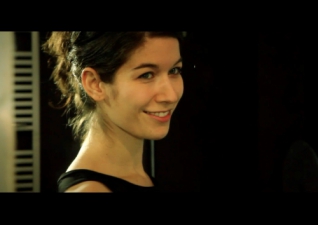 Sarah EisaEisa (1982) studeerde theaterwetenschappen in München, dramatische kunsten (regie) aan het RITCS in Brussel en wijsbegeerte en moraalwetenschappen aan de Vrije Universiteit in Brussel.Als actrice/performer werkte ze onder meer samen met regisseurs Ruud Gielens, Johan Dehollander, Simon De Vos, Karl van Welden, Mokhallad Rasem, Koen van Kaam en Jorgen Cassier. Ze maakte eigen werk bij demonty, detheatermaker en Moussem Nomadisch Kunstencentrum.In 2010 speelde Eisa in de voorstelling ‘Irakese Geesten’ van de Iraaks-Belgische theatermaker Mokhallad Rasem. Die voorstelling werd geselecteerd voor Het Theaterfestival, bekroond op ‘Theater aan Zee’ in Oostende en met de KBC-prijs voor Jong Theater en was op talrijke podia en festivals in binnen- en buitenland te zien. ‘Irakese Geesten’ behandelde op een beklijvende wijze de harde realiteit van de oorlog in Irak, met poëzie, humor zelfs, grimmig, niet cynisch maar surrealistisch. Want ‘Irak is zoveel meer dan het journaal.’ Ik ben als halve Palestijn heel erg geschikt voor dit bestaan van 'scattered identity' en geen thuis hebben. Maar tegelijk heb ik ook heimwee naar het land dat het onze was.Sarah EisaDe Liefhebber met Sarah EisaIn samenwerking met componist Joris Blanckaert creëerde ze in 2015 de monoloog ‘Tips & Tricks’, een persoonlijke en filosofische voorstelling over de zoektocht naar een thuis, begeleid door de klanken van de harp van Anouk Sturtewagen. ‘Tips & Tricks’ hanteert het register van een TED-talk: sympathie, humor, audiovisuele prikkels en veel data.’ ‘Eisa is indrukwekkend als actrice, maar ook als schrijfster’, aldus theatermaker en blogger Orlando Verde. ‘De voorstelling geeft een boeiend verhalende vorm aan een combinatie van data, anekdotiek, filosofie, actualiteit én de muziek van Joris Blanckaert, bijna een gesproken opera als het ware.’
Overal en nergens te horen, voor Sarah Eisa is geen thuis hebben, ‘een bestaan van “scattered identity” als halve Palestijn heel erg geschikt. Maar tegelijk heb ik als zodanig ook een typische hang naar nostalgie, thuis, een heimwee naar het land dat het onze was, weemoed, naar aarde, naar bomen, naar stenen van daar, stenen van de olijfgaarde van mijn familie. Waarom heb ik dat? Volkomen overbodig. Je kunt daar niks mee doen. Maar ik kan ze ook niet weggooien… Wat vrees ik daarmee mee weg te gooien?’ Deze voorstelling speelt nog steeds.Sinds 2016 werkt ze als inhoudelijk-artistiek medewerker en dramaturge bij ARSENAAL/LAZARUS. Verder is ze al enkele jaren gastdocent aan het Lemmensinstituut in Leuven, en werkt ze als freelance filosofisch gespreksleider.Recent werkte ze als co-regisseur samen met Haider Al-Timimi mee aan de voorstelling Utopera van Kloppend Hert, Bronks en Theater Antigone. Met die voorstelling wil Haider Al-Timimi Bagdad met opera verheffen, want ook daar luisteren ze naar Verdi of Mozart. Macht machtsmisbruik, oorlog of ontworteling het zijn constanten in haar werk. Laatst in “Mitridate, librettolezing #11’ van Walpurgis, de jeugdopera over koning Mitridate van Pontus, de Hannibal van het oosten.Op het programma in De Liefhebber:Carl Orff: Carmina Burana: O fortuna door Berliner Philharmoniker;Rundfunkchor Berlin o.l.v. Sir Simon Rattle - EMI 7243-5578882-5 - [0:02:23]Johann Sebastian Bach: I. Allegro -Adagio uit Brandenburgs Concerto nr.3 in G BWV1048 door Café Zimmerman - Alpha 048 - [0:05:15]Hanns Eisler/T. Bertolt Brecht: Als ich dich in meinem Leib trug uit Vier Lieder einer Arbeitermutter door Theo Bleckmann, zang; Fumio Yasuda, piano & arrangementen; Todd Reynolds en Courtney Orlando, viool; Caleb Burhans, altviool; Wendy Sutter, cello - Dacapo 8.226081 - [0:03:07]Giuseppe Giordani: Caro mio ben door Cecilia Bartoli, mezzosopraan; György Vashegyi, piano; - Decca 436267-2 - [0:02:42]Le Trio Joubran: Shajan - L'art d'aimer door Le Trio Joubran: Samir Joubran, Wissam Joubran & Adnan Joubran, oud; Mahmoud Darwich, spreker - Randana WVF-479036 - [0:04:56]Henry Purcell: Hear my prayer door Vox Luminis o.l.v. Lionel Meunier - Ricercar RIC-332 - [0:02:12]Johann Christoph Bach: Mein Freund ist mein (ciacona) uit Hochzeitskantate door Ghalia Benali, Arabische zang ; Zefiro Torna o.l.v. Jurgen De bruyn - Warner Classics 5054197251757 - [0:08:43]Paul Hindemith: I. Fantasie - II. Thema mit variationen uit Sonate für Bratsche und Klavier op. 11 nr. 4 door Tabea Zimmermann, altviool; Thomas Hoppe, piano - Myrios classics 4260183510116 - [0:07:07]George Frideric Handel: Serse HWV40: Ombra mai fu door Andreas Scholl, contratenor; Akademie für Alte Musik Berlin - Harmonia Mundi HMC901685 - [0:02:58]Ivor Gurney: Sleep (voor sopraan en harp) (uit "Five Elizabethan Songs") door Revue Blanche: Lore Binon, sopraan; Anouk Sturtewagen, harp - Warner Classics 5054196726355 - [0:02:54]Max Richter: Vivaldi - The Four Seasons (recomposed): Spring 0-1 door Daniel Hope, viool; Max Richter, electronica; Konzerthaus Kammerorchester Berlin o.l.v. André de Ridder - DGG 002894792777 - [0:03:05]Alonso Lobo: Versa est in luctum door Stile Antico - Harmonia Mundi 807595 - [0:05:26]Claudio Monteverdi: L'incoronazione di Poppea: Pur ti miro door Nuria Rial, sopraan; Philippe Jaroussky, contratenor; L'Arpeggiata o.l.v. Christina Pluhar - Virgin 50999-23614000 - [0:04:06]Joe Hisaishi: Okuribito uit Departures (soundtrack) door London Symphony Orchestra o.l.v. Joe Hisaishi - Youtube - [0:08:29]Sergej Prokofjev: Romeo en Julia Suite nr.2 op.64: De Montagues en de Capulets door Filharmonisch Orkest van Novosibirsk o.l.v. Arnold Katz - Saison Russe 288157 - [0:04:58]In het gastenboek schreef Sarah Eisa:Lieve Katelijne, ik heb zo lang getwijfeld om hier 'ja' op te zeggen en ben zo blij dat ik het heb gedaan. Je stelt met je warme uitstraling elke gast meteen gerust. Ik heb er enorm van genoten, heel veel geleerd en ontdekt en mijn liefde voor klassieke muziek is alleen nog maar gegroeid!Dank je wel en heel graag tot snel nog eens, Sarah